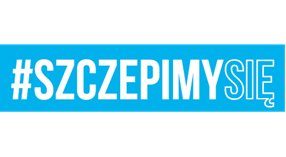 Kutno, 15 października 2021 r.INFORMACJA O UNIEWAŻNIENIU POSTĘPOWANIA 
w zakresie części zamówienia 3Dotyczy: postępowania w dziedzinach obronności i bezpieczeństwa prowadzonego w trybie przetargu ograniczonego pn. „Remont (naprawa główna) technicznych środków materiałowych do statków powietrznych” – sprawa 70/2021Zamawiający – Wydział Techniki Lotniczej 3. Regionalnej Bazy Logistycznej, ul. Bohaterów Walk nad Bzurą, 99-300 Kutno w postępowaniu prowadzonym w trybie przetargu ograniczonego na podstawie art. 410 ust. 1, na zasadach określonych w art. 411 ustawy z dnia 11 września 2019 r. Prawo zamówień publicznych (Dz. U. z 2021 r. poz. 1129), zwanej dalej ustawą Pzp, przedmiotem którego jest remont (naprawa główna) technicznych środków materiałowych do statków powietrznych – sprawa 70/2021 po dokonaniu ponownej oceny ofert informuje na podstawie art. 260 ust. 2 ustawy Pzp o unieważnieniu postępowania
o udzielenie zamówienia w zakresie części zamówienia 3.Uzasadnienie faktyczne:Wszystkie złożone oferty na wskazaną powyżej część zamówienia podlegały odrzuceniu.  Uzasadnienie prawne:Zgodnie z art. 255 pkt 2) ustawy Pzp.KOMENDANT 3. REGIONALNEJ BAZY LOGISTYCZNEJz upoważnieniaZASTĘPCA SZEFA TECHNIKI LOTNICZEJ(-) ppłk Marcin FURMAŃCZYKRadosław GUSTOWSKI (tel. 261 430 103)15.10.2021 r.3RBLog-SZPB.2612